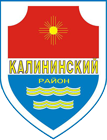 СОВЕТ депутатов калининского районагорода челябинска 
первого созыва решение от 30.11.2016			                                                                                           №  32/3О назначении публичных слушаний по проекту бюджета  Калининского внутригородского района города Челябинска на 2017 год и плановый период 2018-2019 годовНа основании Бюджетного кодекса Российской Федерации, Федерального закона от 6 октября 2003 года № 131-ФЗ "Об общих принципах организации местного самоуправления в Российской Федерации", Устава Калининского районаСовет депутатов Калининского района города Челябинска первого созыва Решает:1. Назначить публичные слушания по проекту бюджета Калининского внутригородского района города Челябинска на 2017 год и плановый период 2018-2019 годов.Утвердить состав Организационного комитета (далее – Оргкомитета) по проведению публичных слушаний по проекту  бюджета Калининского внутригородского района города Челябинска на 2017 год и плановый период 2018-2019 годов (приложение). 3. Публичные слушания по проекту бюджета Калининского внутригородского района города Челябинска на 2017 год и плановый период 2018-2019 годов провести 16 декабря 2016 года в 15-00 в здании Администрации Калининского района, по адресу: г. Челябинск, ул. Кирова, дом 10, в актовом зале (четвертый этаж).4. Назначить первое заседание Оргкомитета по проведению публичных слушаний по проекту бюджета Калининского внутригородского района города Челябинска на 2016 год на 30 ноября 2016 года на 17-00 часов в здании Администрации Калининского района по адресу: г. Челябинск, ул. Кирова, 10, малый зал (четвертый этаж).5. Установить, что предложения к проекту бюджета Калининского внутригородского района города Челябинска на 2016 год и плановый период 2018-2019 годов принимаются в соответствии с Положением об организации и проведении публичных слушаний в Калининском районе, утвержденным решением Совета депутатов Калининского района от 09.10.2014 № 1/6, в письменной форме с указанием контактной информации (фамилия, имя, отчество, место жительства, телефон, место работы или учебы) до 16.00 часов 09 декабря 2016 года по адресу: город Челябинск, улица Кирова, дом 10, кабинет 10.Предложения должны касаться исключительно вопроса публичных слушаний, соответствовать законодательству, содержать мотивированное обоснование.Граждане, имеющие предложения по вопросу публичных слушаний, направляют свои предложения в письменной форме в срок не позднее 5 рабочих дней до дня проведения публичных слушаний.6. Граждане, желающие выступить с предложениями на публичных слушаниях, направляют заявку на выступление на публичных слушаниях в сроки, установленные для приема предложений. В заявке на выступление должны быть указаны фамилия, имя, отчество и контактная информация жителя района, желающего выступить.Предложения должны касаться исключительно вопроса публичных слушаний, соответствовать законодательству, содержать мотивированное обоснование.7. Граждане, желающие принять участие в публичных слушаниях, регистрируются и допускаются в помещение, являющееся местом проведения публичных слушаний, по предъявлению документа, удостоверяющего личность.8. Внести настоящее решение в раздел 3 «Экономика, финансы, бюджет Калининского района» нормативной правовой базы местного самоуправления Калининского района города Челябинска.9. Ответственность за исполнение настоящего решения возложить на Главу Калининского района города Челябинска С.В. Колесника.10. Контроль исполнения настоящего решения поручить постоянной комиссии Совета депутатов Калининского района по бюджету, налогам и муниципальному имуществу (О.В. Гуляк).11. Настоящее решение вступает в силу с момента его подписания и подлежит официальному опубликованию.Председатель Совета депутатов Калининского района города Челябинска                                                             Е.В. ГлуховаГлава Калининского района                                                                                 С.В. Колесник